Arvind Gavali College of Engineering, SataraDepartment of Computer Science & EngineeringThird Year FeedbackMonth: April 2020 – 1st WeekTotal Responses: 37 Total Class Strength:64Feedback Percentage: 52.00%FACULTY – SUBJECT DISTRIBUTION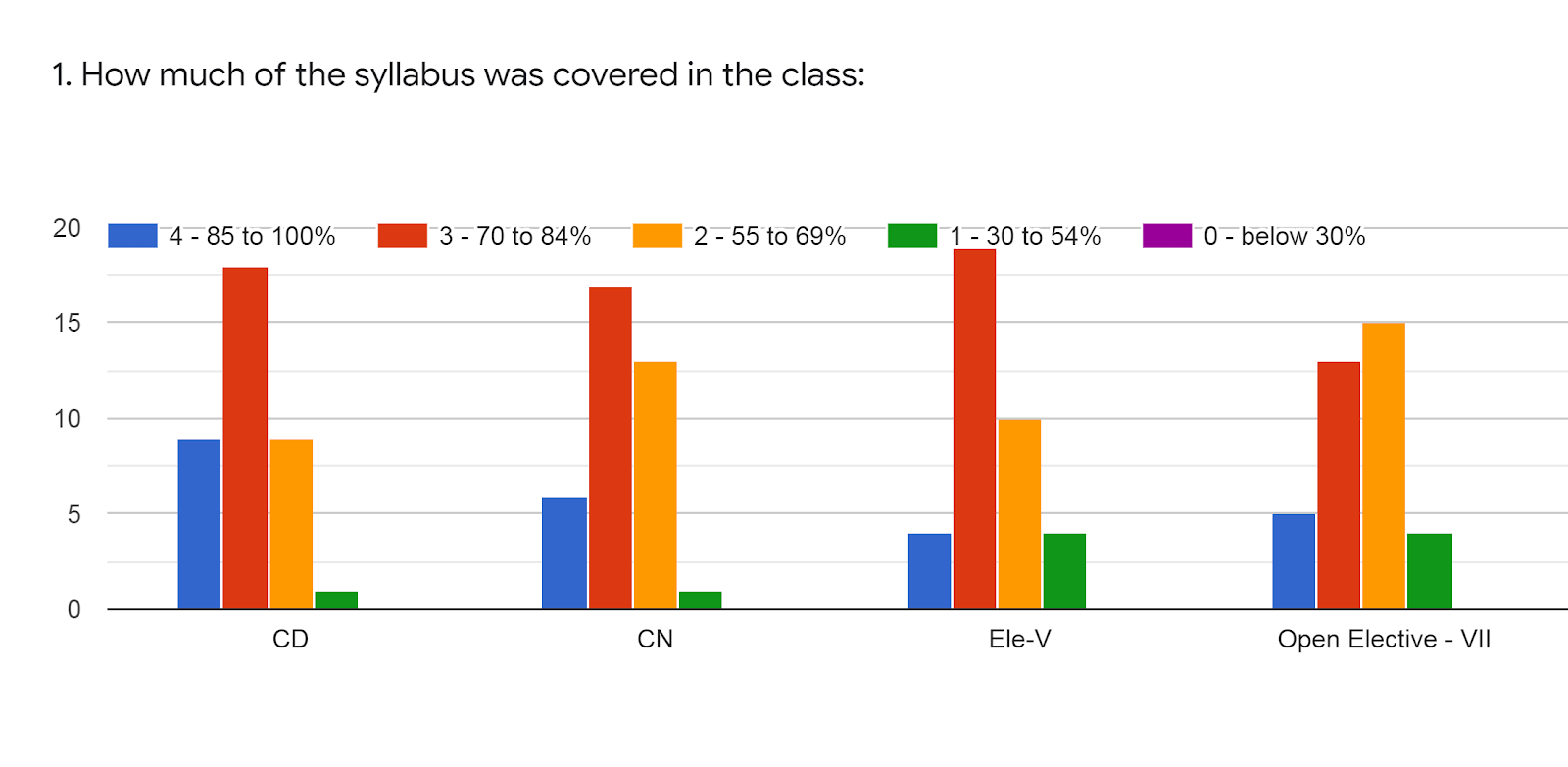 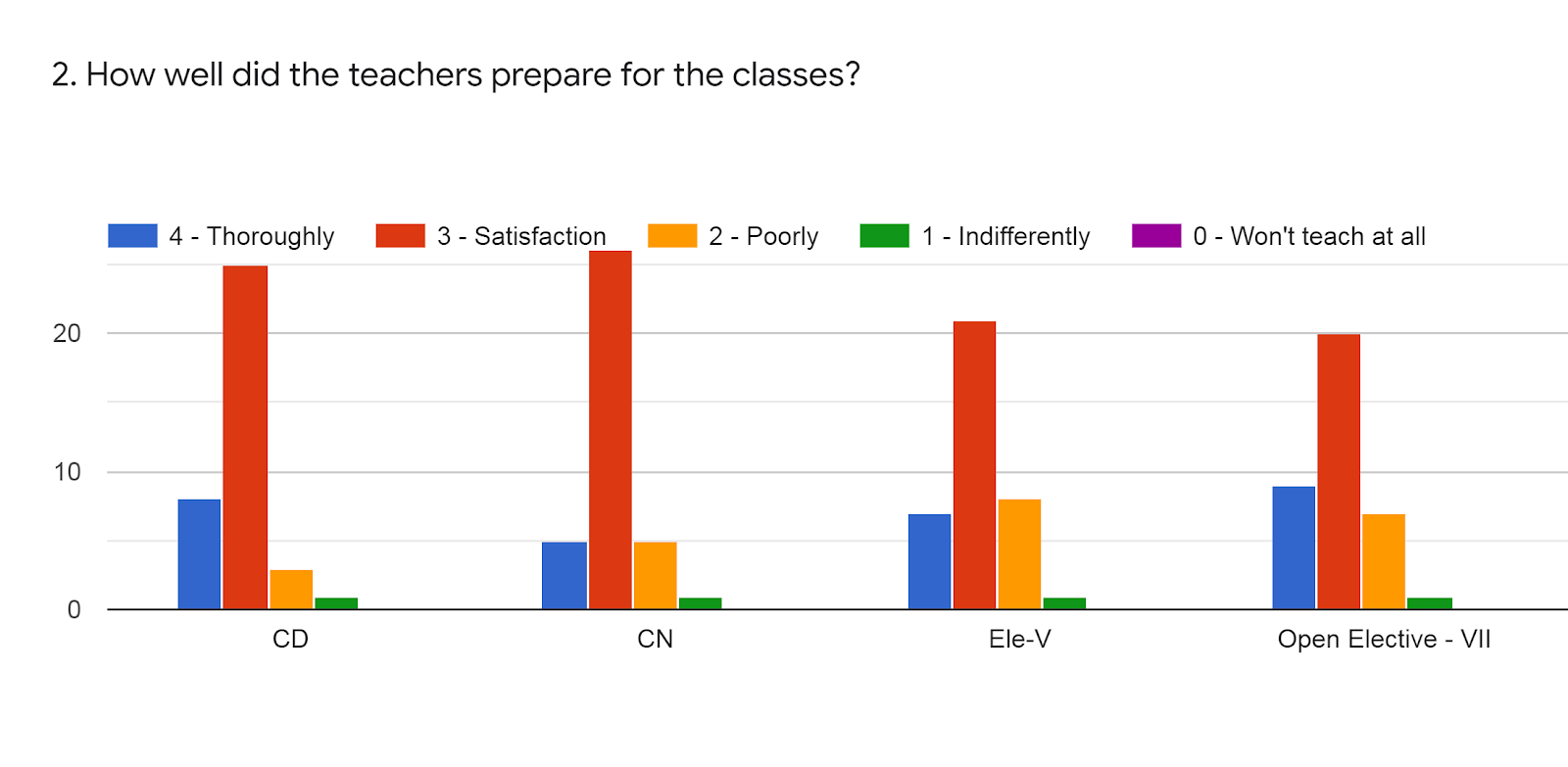 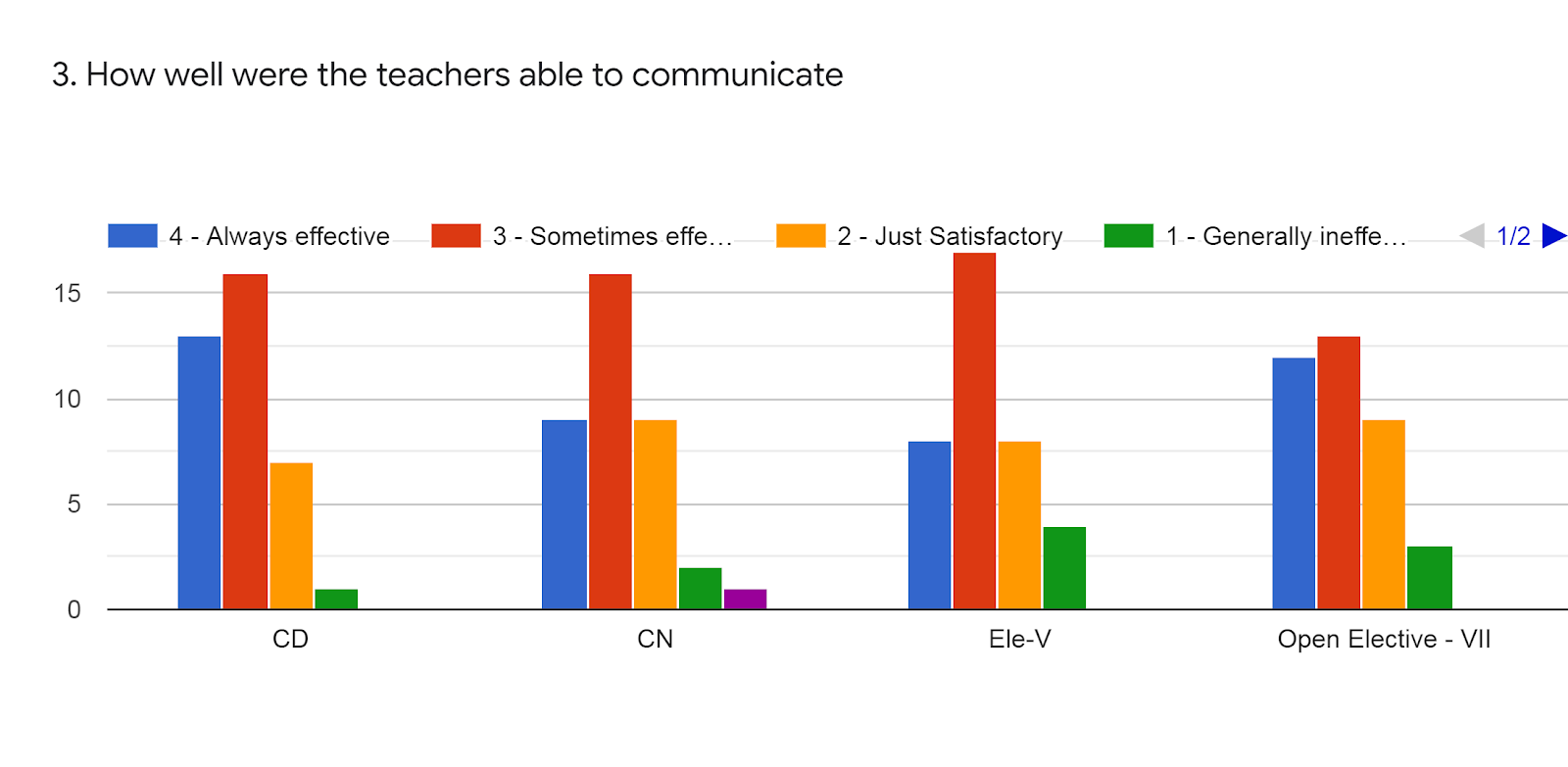 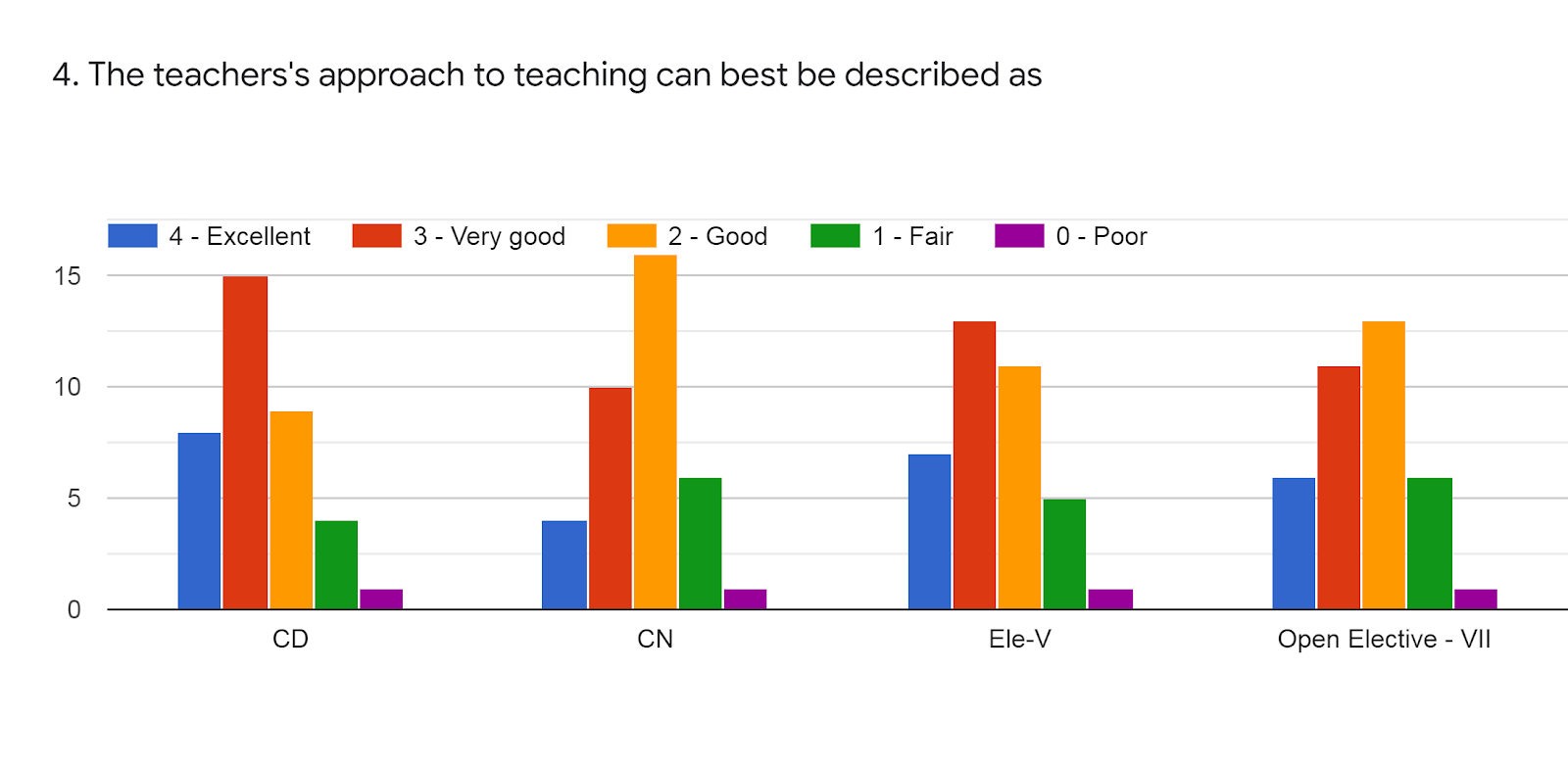 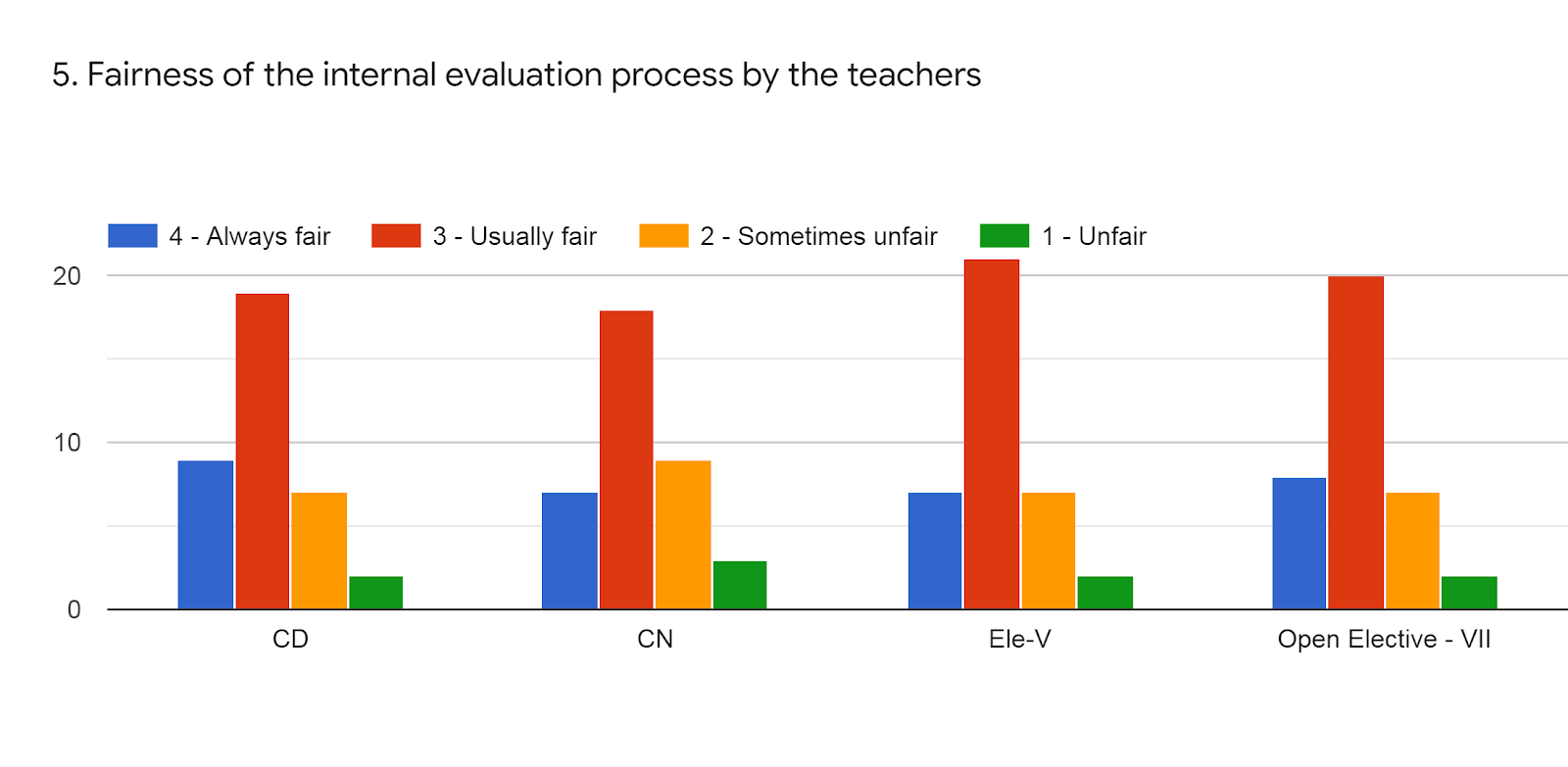 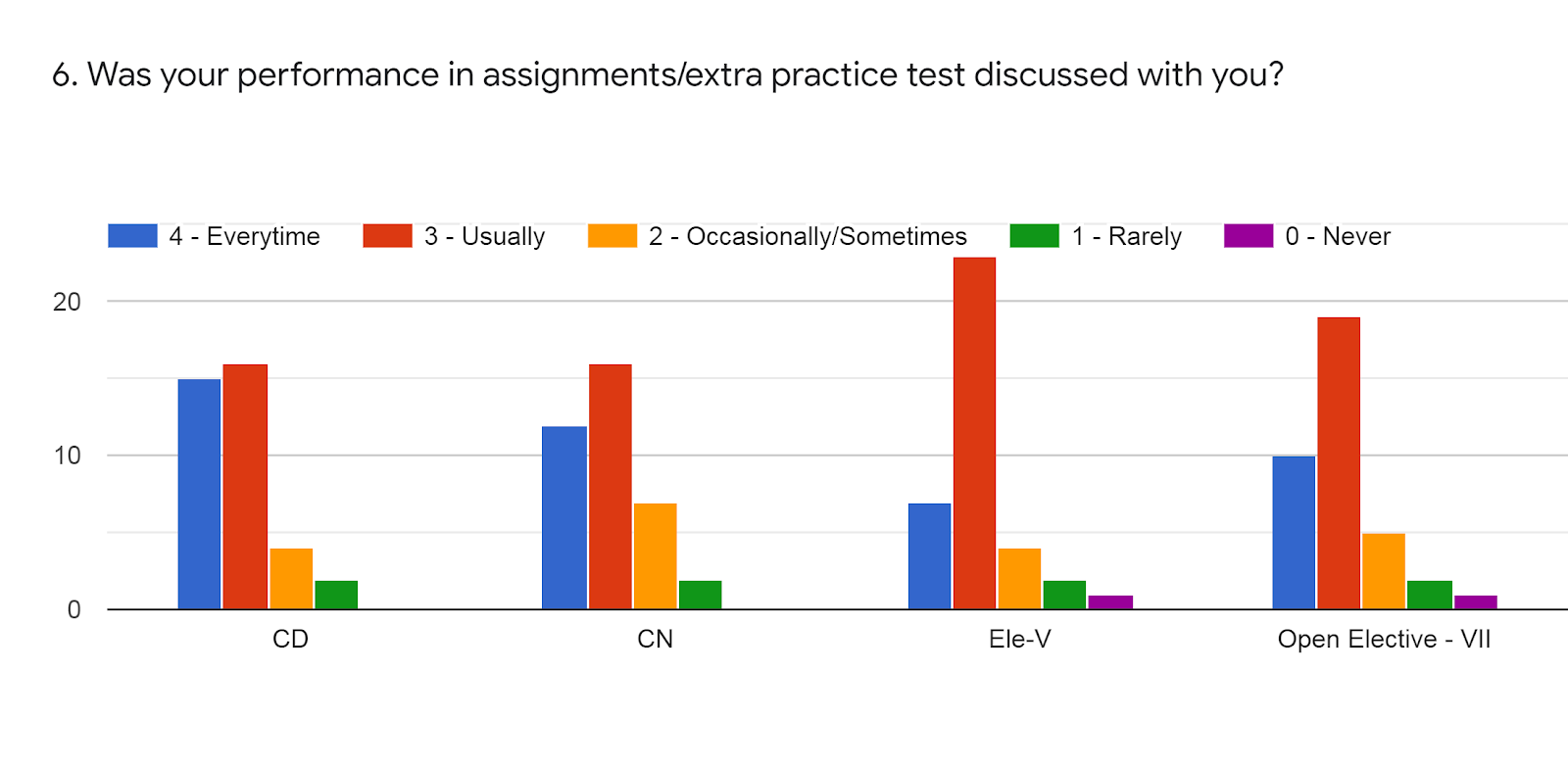 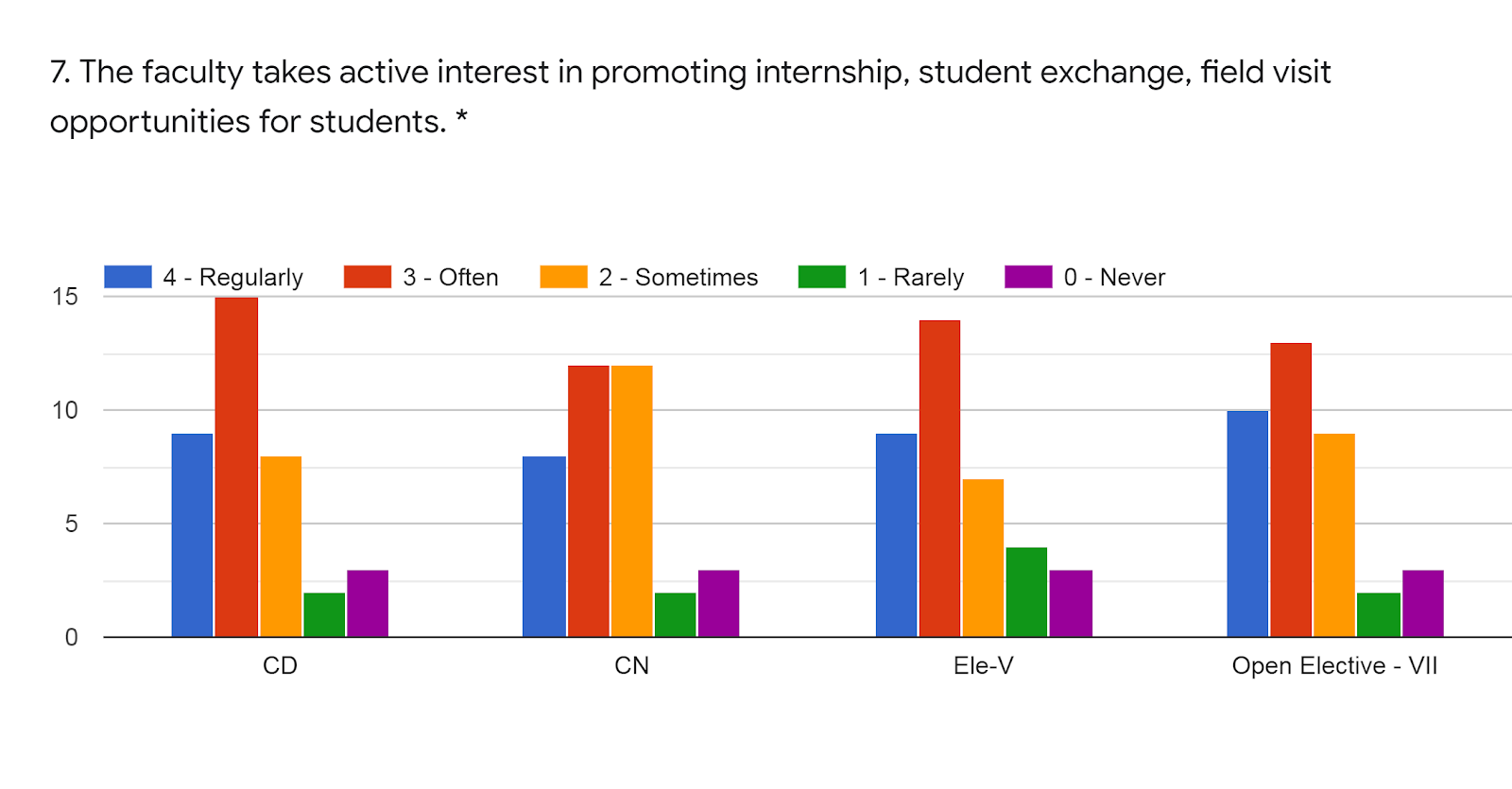 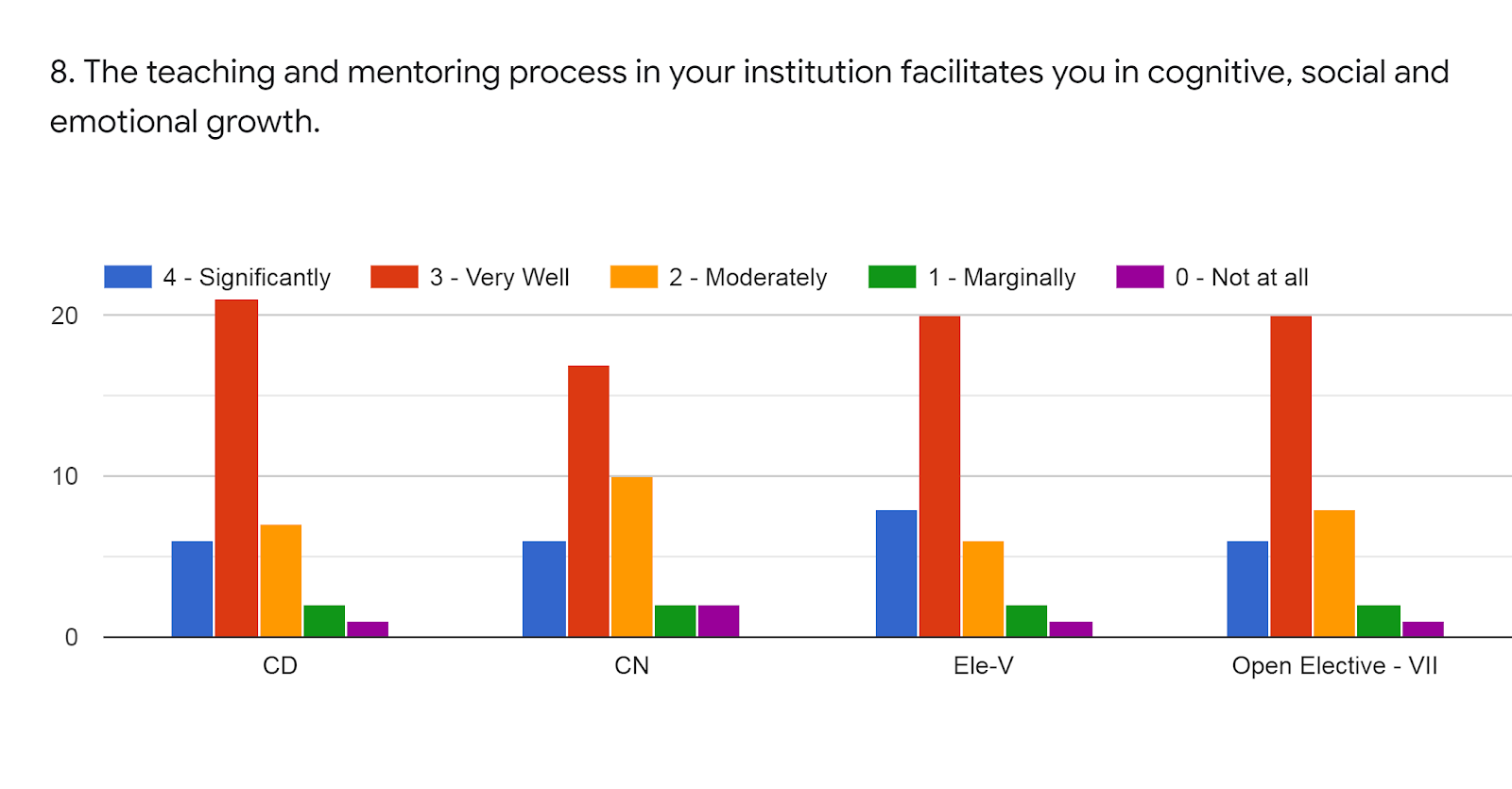 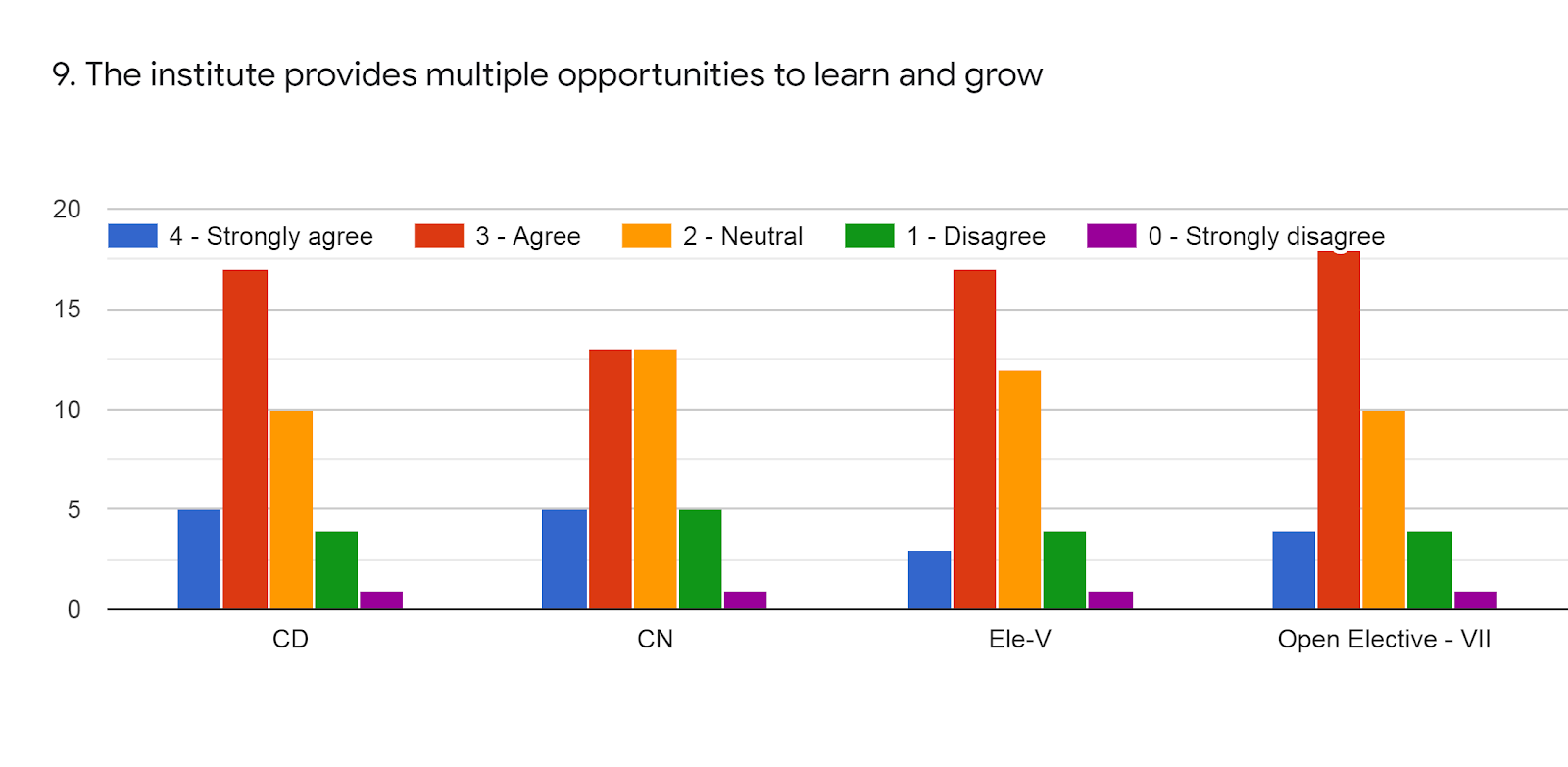 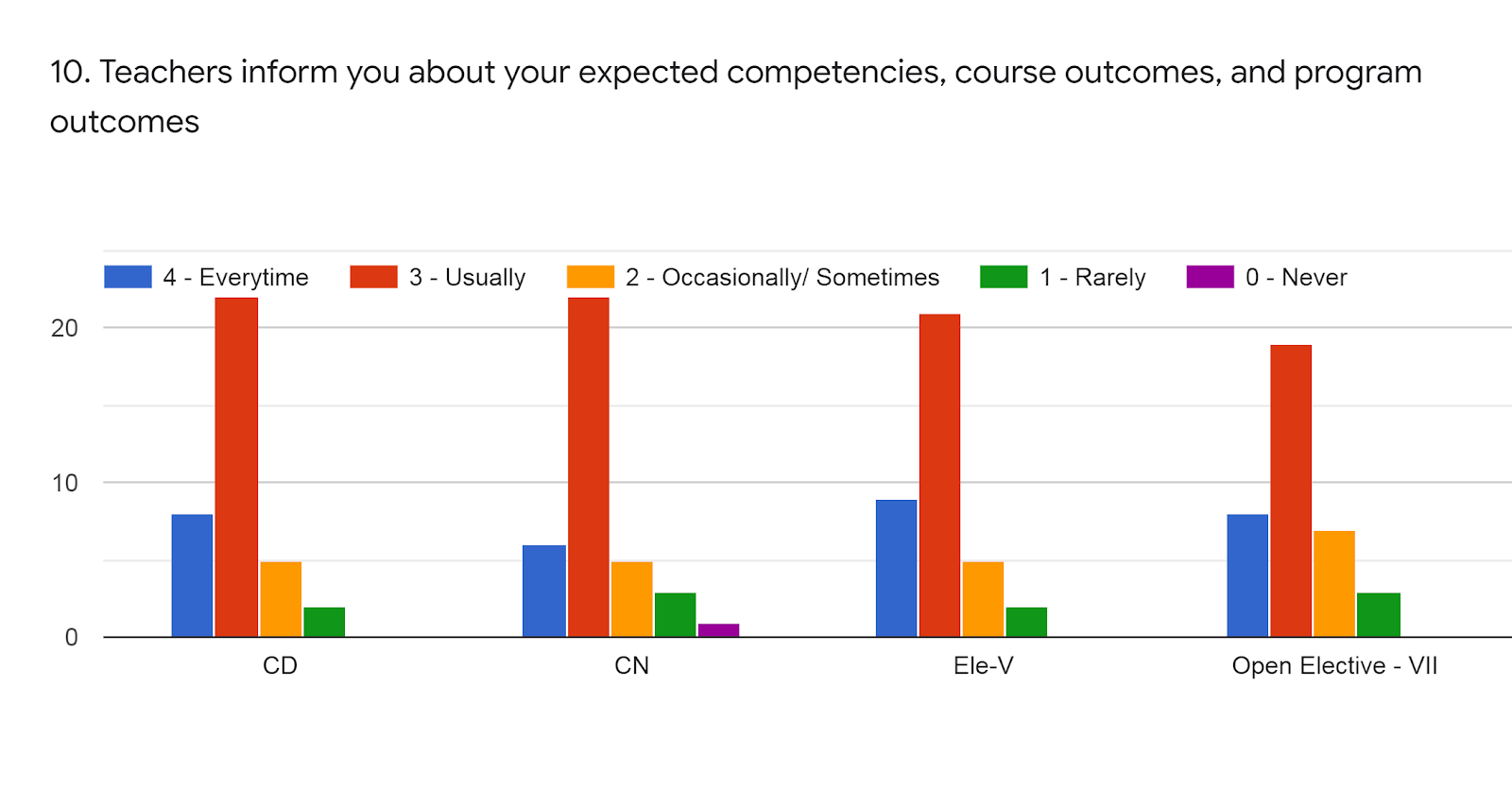 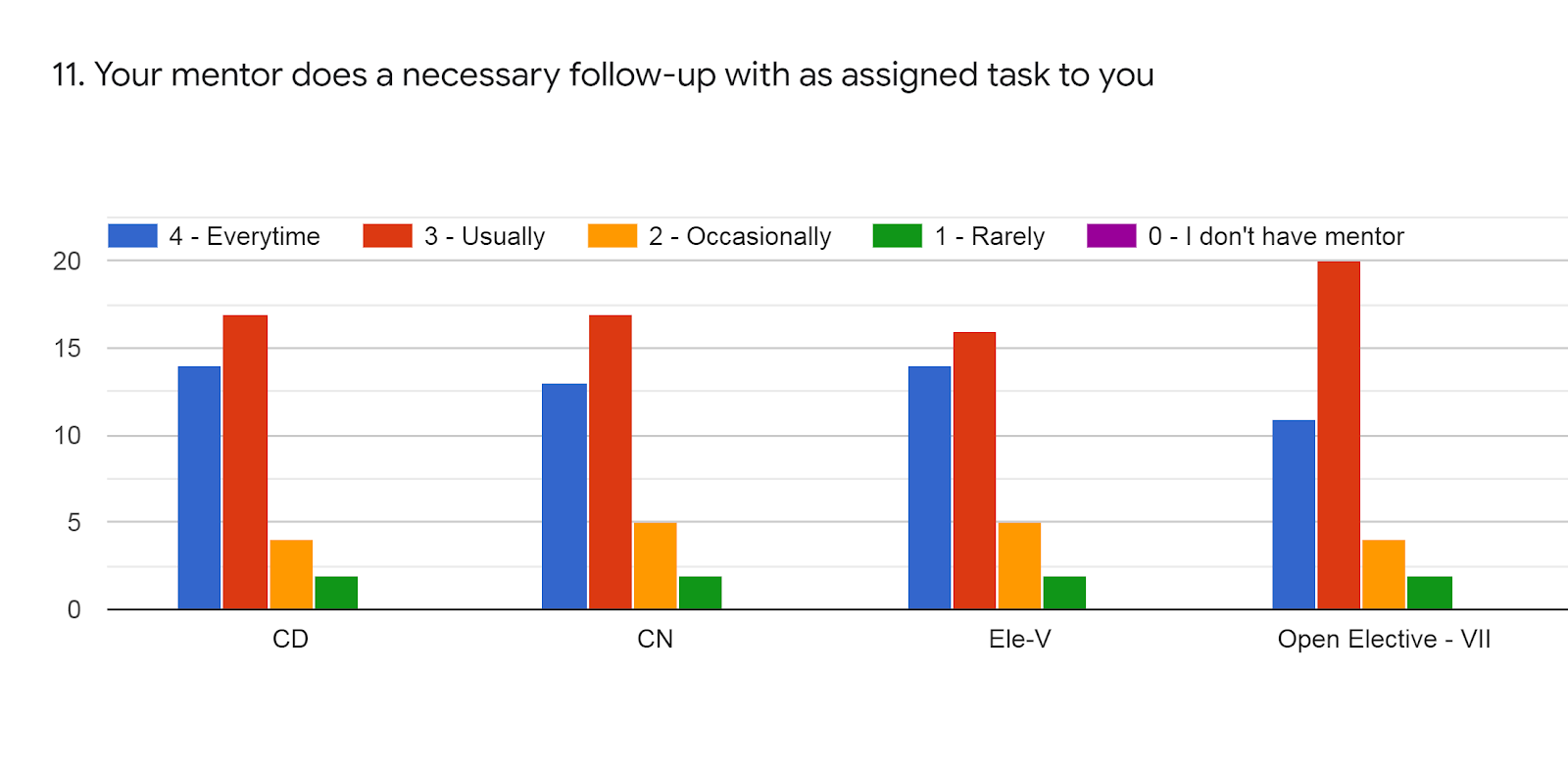 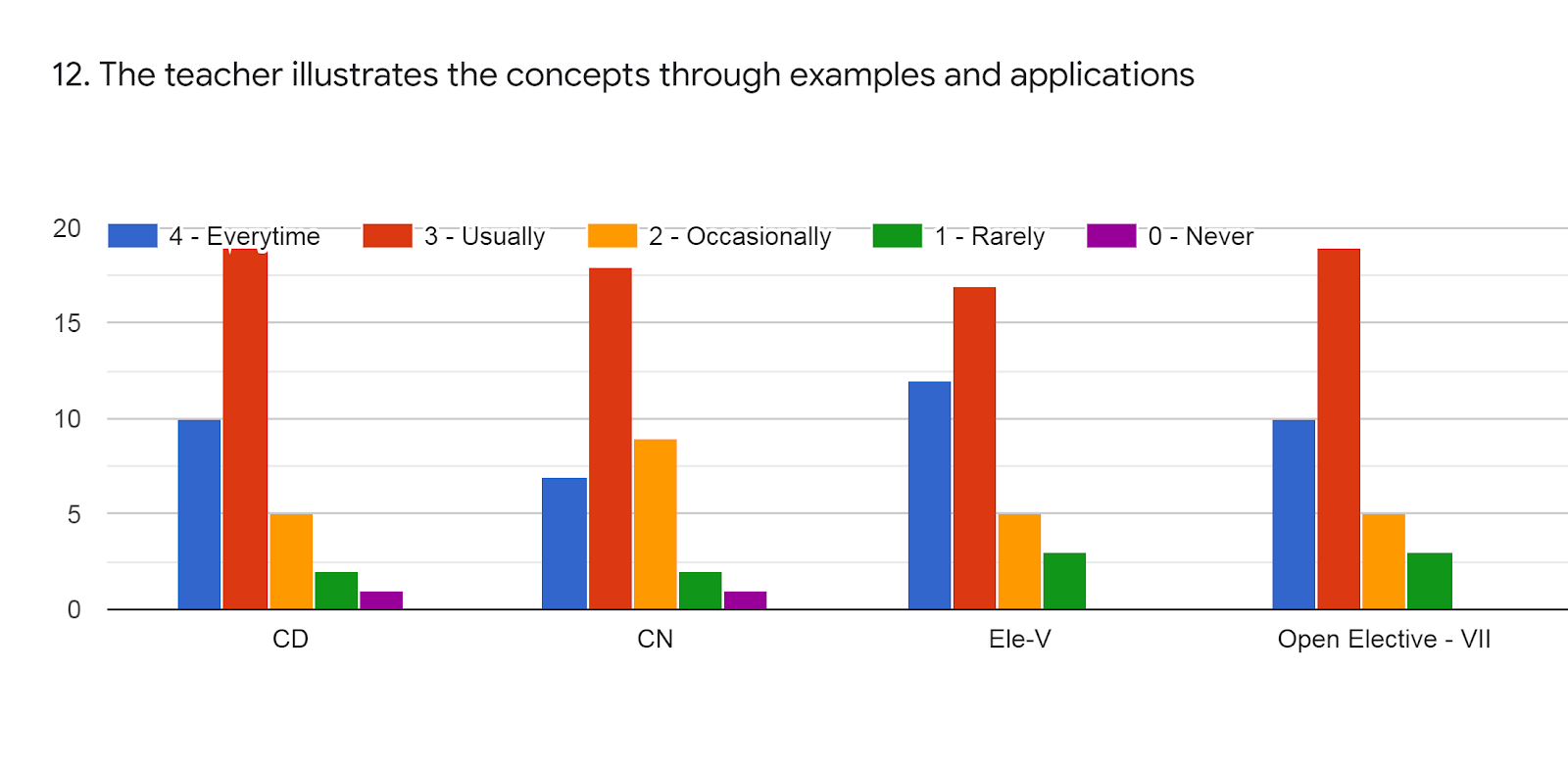 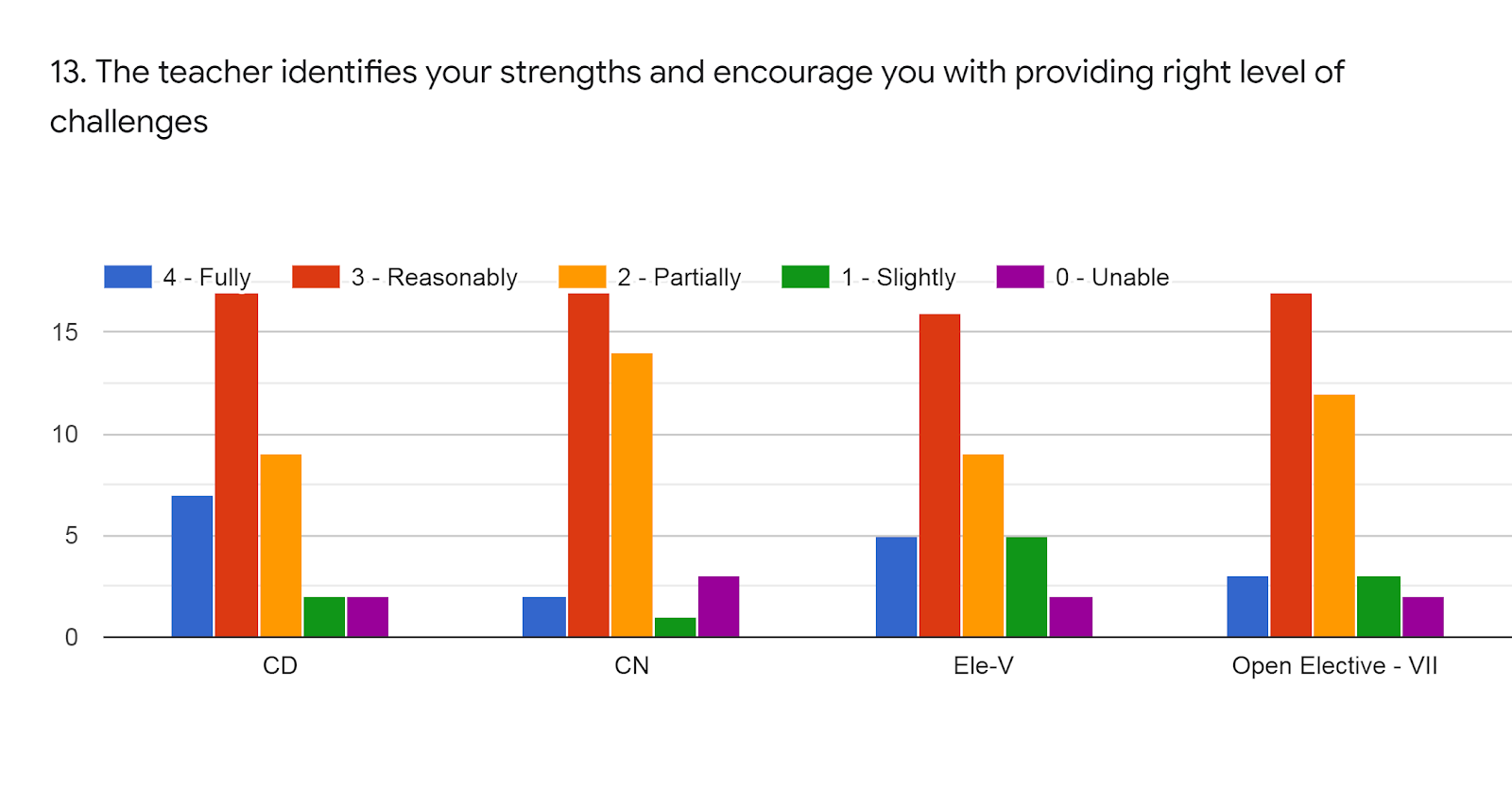 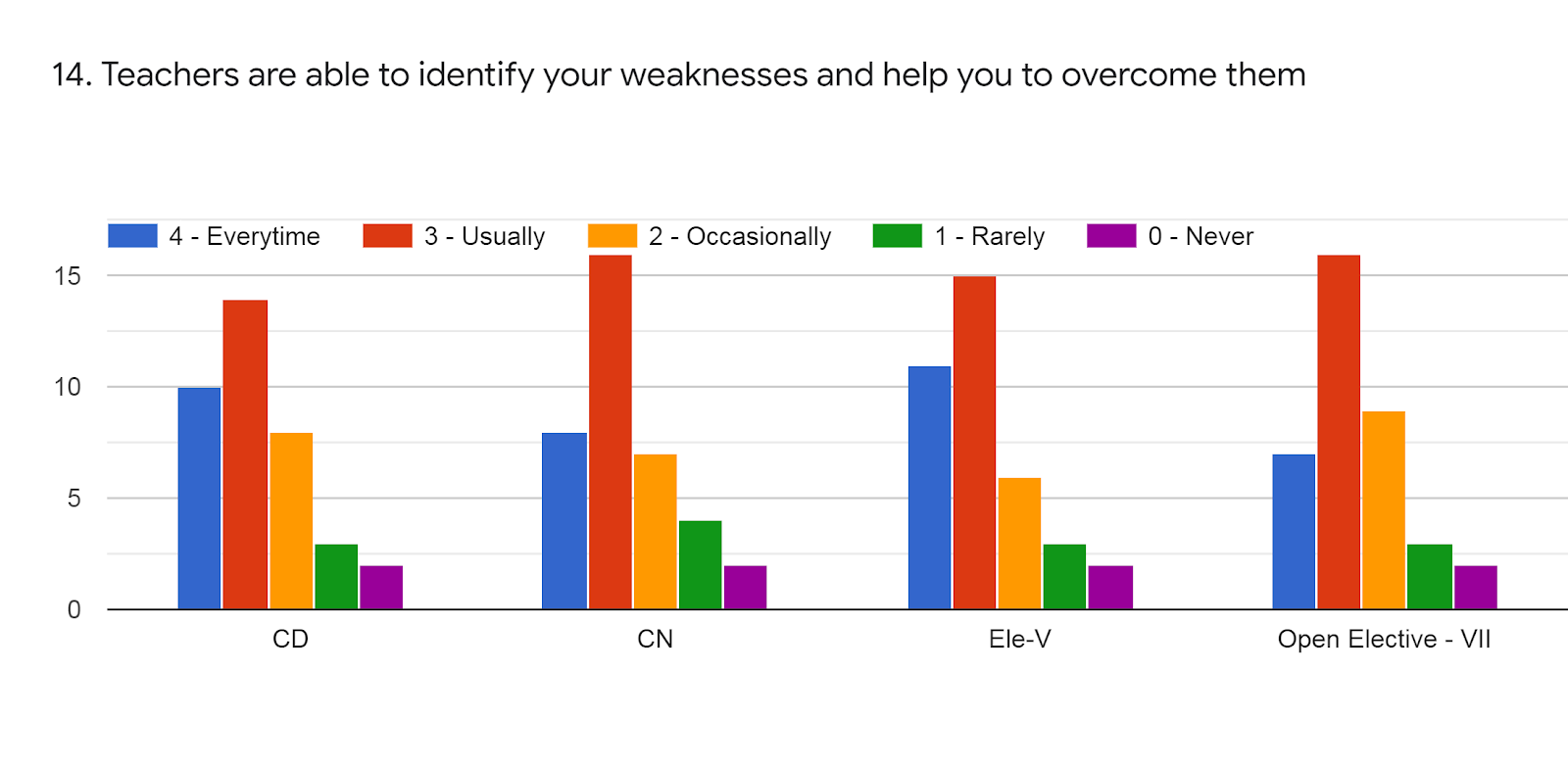 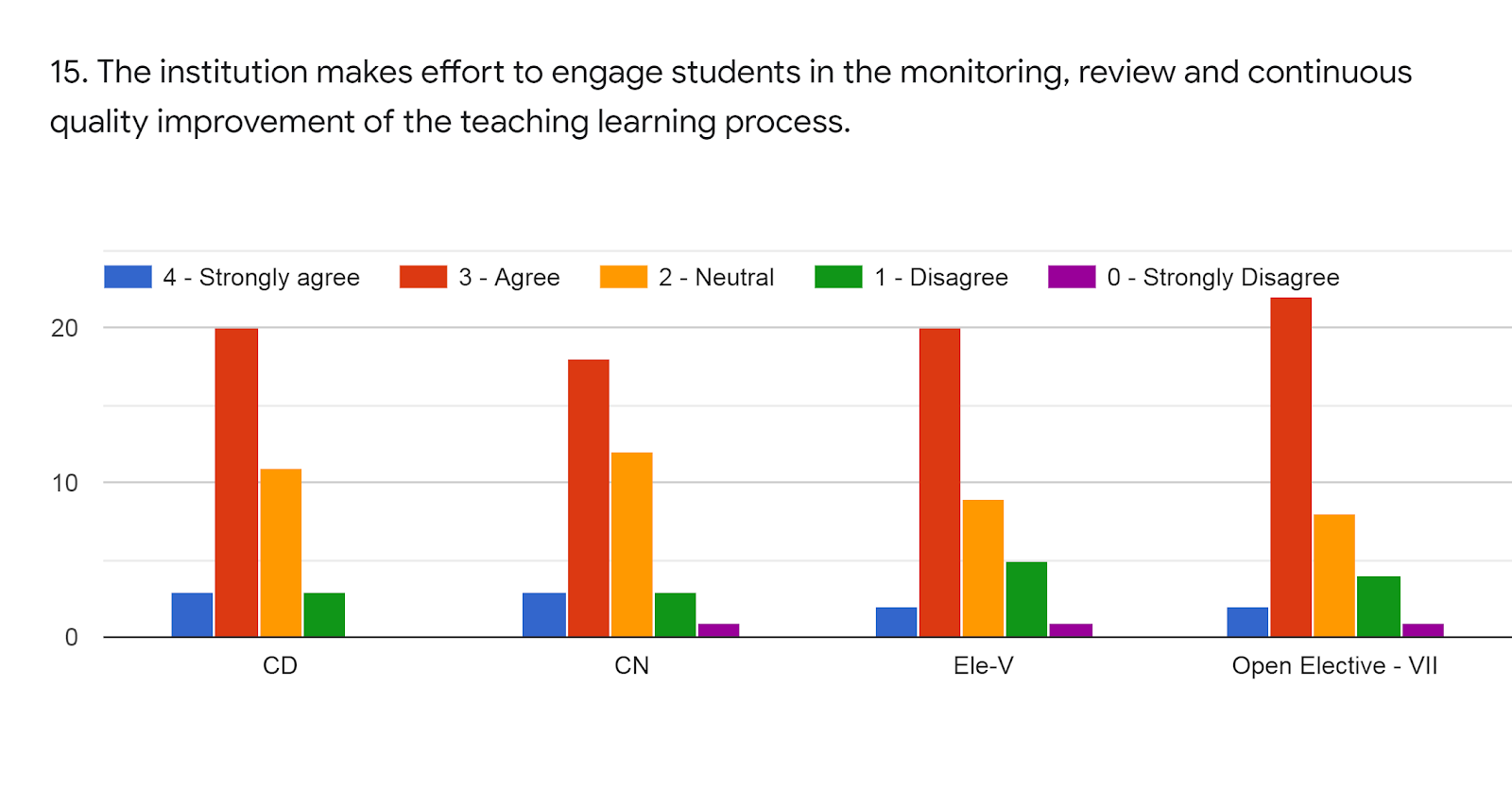 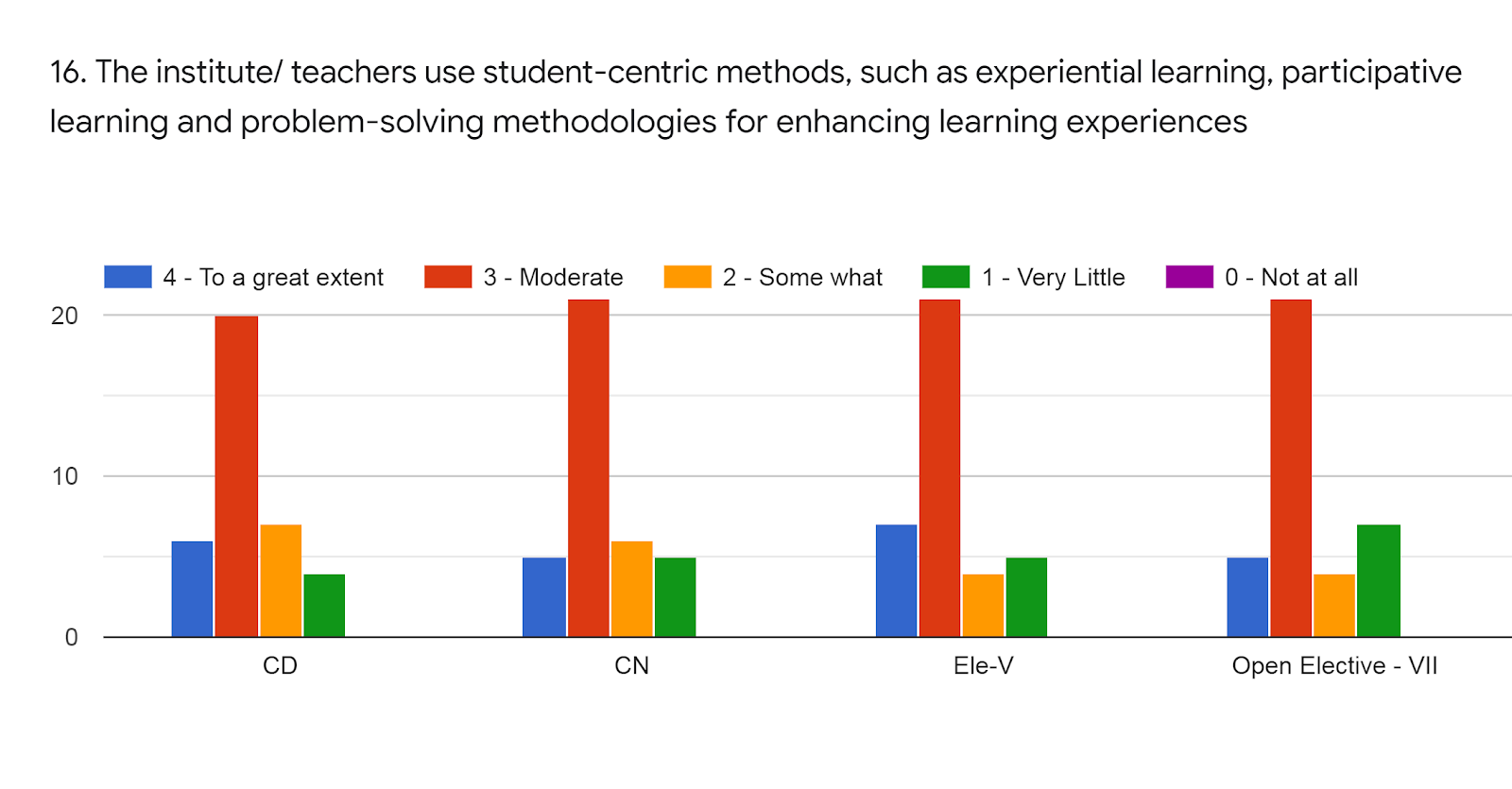 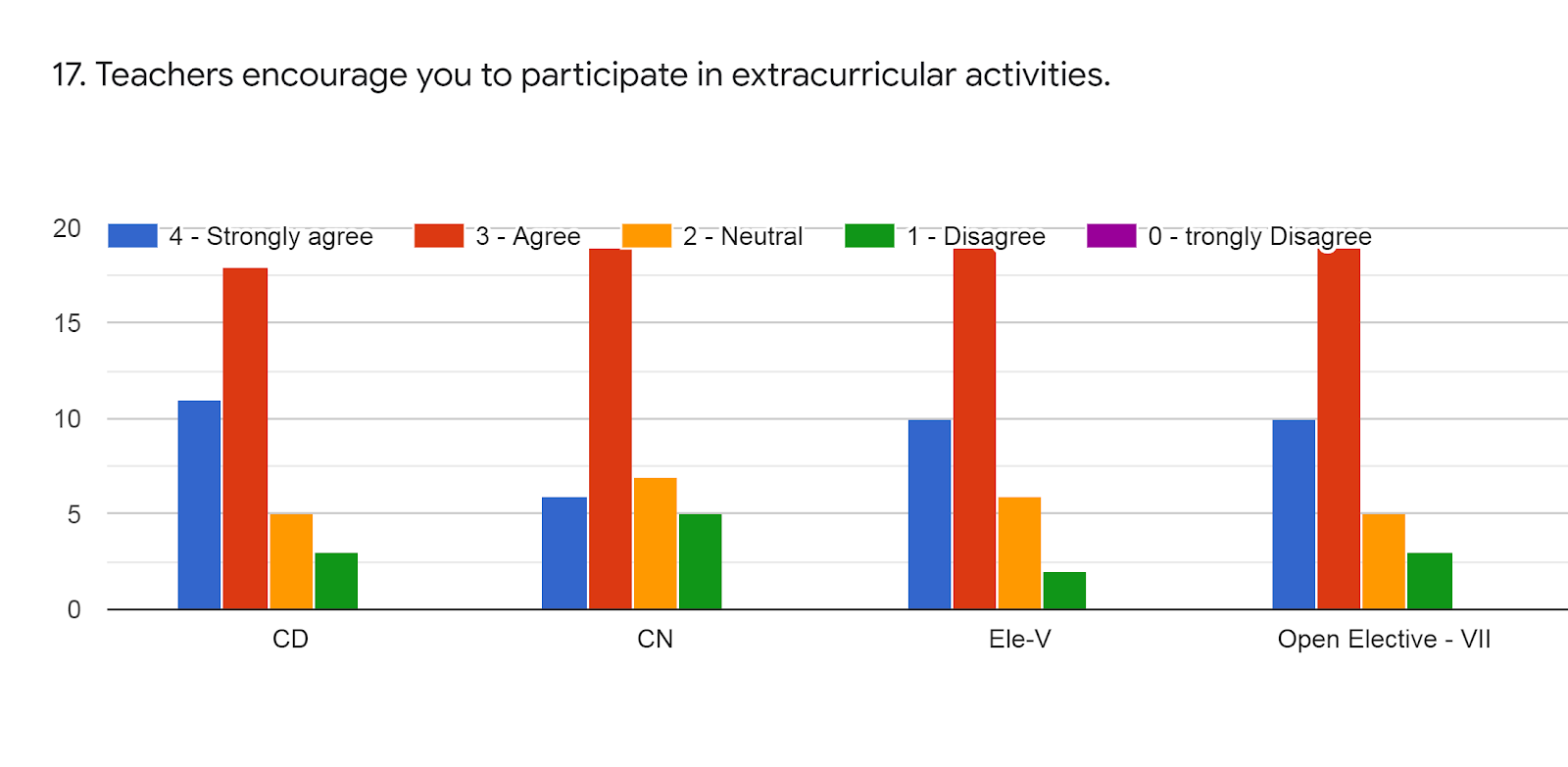 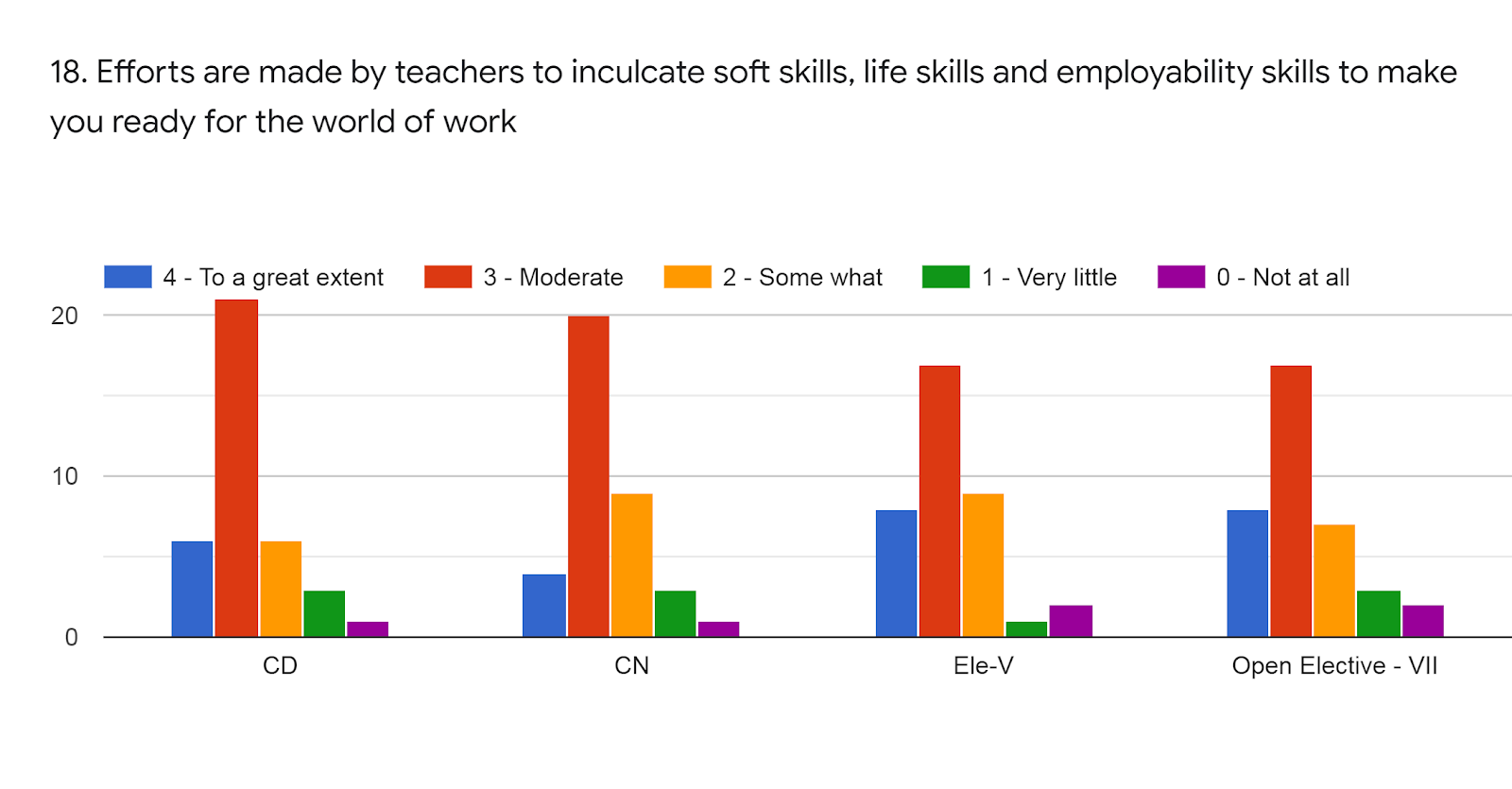 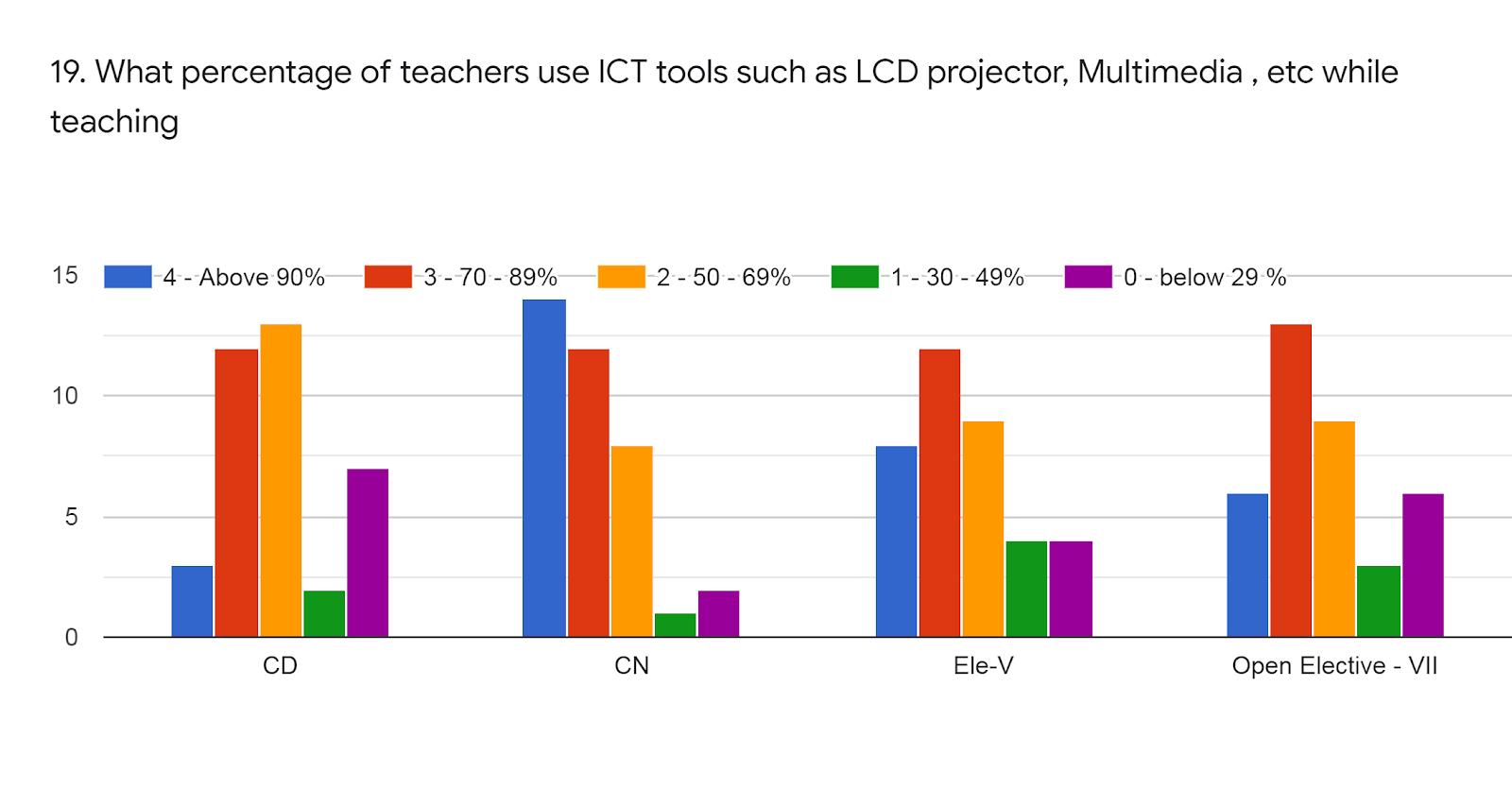 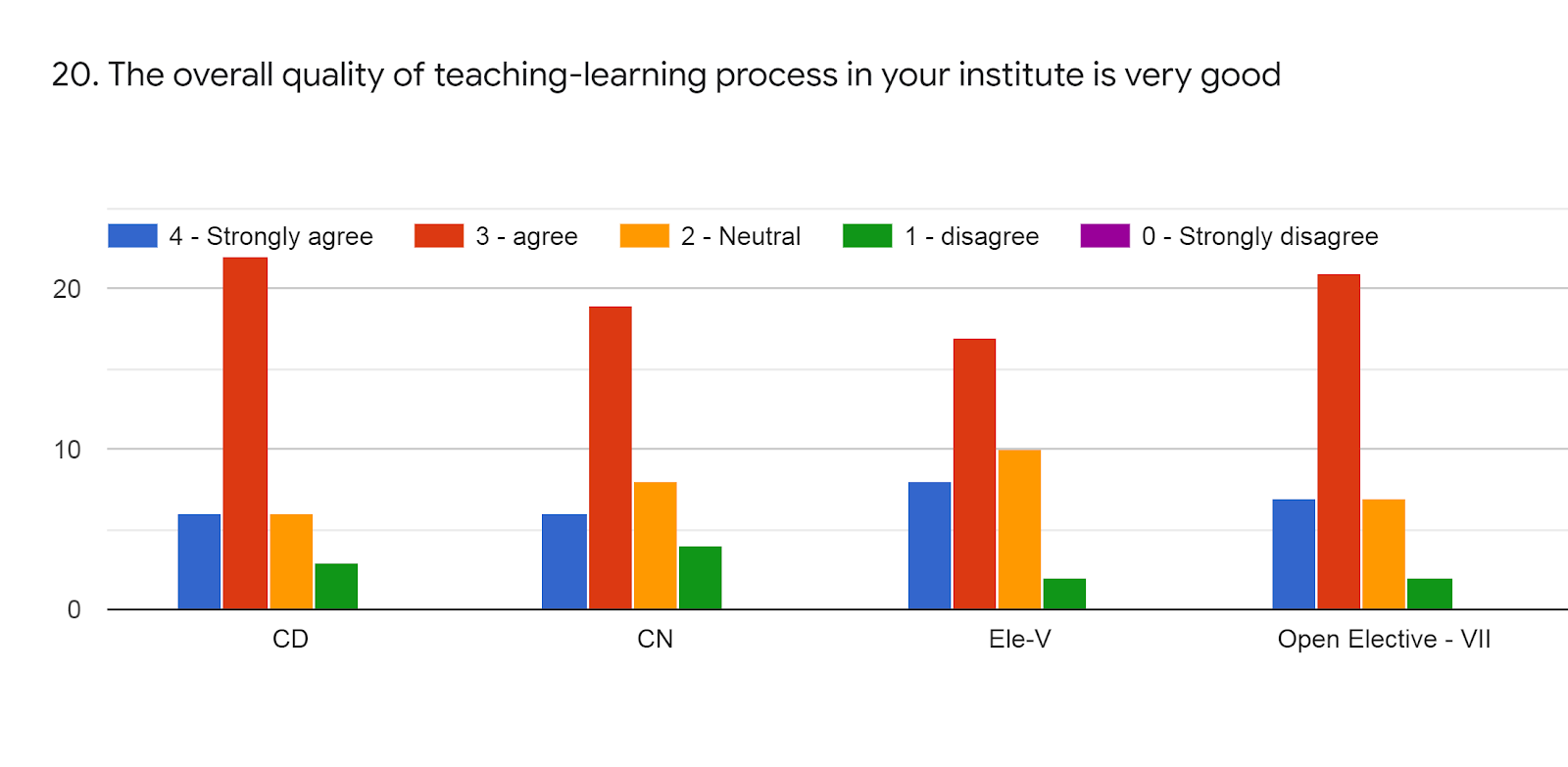 Give 3 observations/ suggestions to improve the overall teaching-learning experience of respective teachers.Give sufficient time for submissionProvide proper notes.Provide Sample university question paperUsed ICT panel most of the timeOverall teaching learning process is goodOVERALL ANALYSISSr. No.SubjectAbbrev.Name of FacultyAbbrev.01Compiler DesignCDMrs.Mandhre R.M.MRM02Computer NetworksCNMrs.Bhosale V.K.BVK03Elective-V(Artificial Intelligence)AIMiss.Mulla S.Y.MSY 04Open Elective-VII (National Social Service)NSSMiss.Waghmare S.A.WSAFacultyMRMBVKMSYWSA%SubjectCDCNAINSS%85 -100 %964516%70 - 84 %1816191344%55 – 69 %912101531%30 – 54 %11446%0- Below 30 %00000FacultyMRMBVKMSYWSA%SubjectCDCNAINSS%85 -100 %758818%70 - 84 %2626191960%55 – 69 %359917%30 – 54 %11112%0- Below 30 %00000%FacultyMRMBVKMSYWSA%SubjectCDCNAINSS%85 -100 %13971328%70 - 84 %1616181443%55 – 69 %788921%30 – 54 %13516%0- Below 30 %01000%FacultyMRMBVKMSYWSA%SubjectCDCNAINSS%85 -100 %747616%70 - 84 %1510131133%55 – 69 %916111333%30 – 54 %465614%0- Below 30 %11112%FacultyMRMBVKMSYWSA%SubjectCDCNAINSS%85 -100 %977820%70 - 84 %1917212052%55 – 69 %797720%30 – 54 %24226%0- Below 30 %00000%FacultyMRMBVKMSYWSA%SubjectCDCNAINSS%85 -100 %151061027%70 - 84 %1616252052%55 – 69 %493413%30 – 54 %22225%0- Below 30 %00111%FacultyMRMBVKMSYWSA%SubjectCDCNAINSS%85 -100 %9691022%70 - 84 %1513151337%55 – 69 %8138925%30 – 54 %22326%0- Below 30 %33237%FacultyMRMBVKMSYWSA%SubjectCDCNAINSS%85 -100 %556514%70 - 84 %2117202153%55 – 69 %8118823%30 – 54 %22225%0- Below 30 %12113%FacultyMRMBVKMSYWSA%SubjectCDCNAINSS%85 -100 %553310%70 - 84 %1713171944%55 – 69 %1013131031%30 – 54 %453310%0- Below 30 %11123%FacultyMRMBVKMSYWSA%SubjectCDCNAINSS%85 -100 %859316%70 - 84 %2223211957%55 – 69 %5551016%30 – 54 %23236%0- Below 30 %01022%FacultyMRMBVKMSYWSA%SubjectCDCNAINSS%85 -100 %1413141135%70 - 84 %1717162047%55 – 69 %455412%30 – 54 %22225%0- Below 30 %00000%FacultyMRMBVKMSYWSA%SubjectCDCNAINSS%85 -100 %1071310  27%70 - 84 %19171618        47%55 – 69 %5855       15%30 – 54 %22347%0- Below 30 %10000%FacultyMRMBVKMSYWSA%SubjectCDCNAINSS%85 -100 %725311%70 - 84 %17171617        45%55 – 69 %914912        29%30 – 54 %2153        7%0- Below 30 %2322       6%FacultyMRMBVKMSYWSA%SubjectCDCNAINSS%85 -100 %108117  24%70 - 84 %14161516        41%55 – 69 %8769        20%30 – 54 %3433        8%0- Below 30 %2222       5%FacultyMRMBVKMSYWSA%SubjectCDCNAINSS%85 -100 %33226%70 - 84 %2018202254%55 – 69 %11129827%30 – 54 %3354        10%0- Below 30 %01112%FacultyMRMBVKMSYWSA%SubjectCDCNAINSS%85 -100 %657515%70 - 84 %2021212156%55 – 69 %7644          14%30 – 54 %455714%0- Below 30 %00000%FacultyMRMBVKMSYWSA%SubjectCDCNAINSS%85 -100 %116105        21%70 - 84 %17181921      50%55 – 69 %5664     14%30 – 54 %4527     12%0- Below 30 %0000       0%FacultyMRMBVKMSYWSA%SubjectCDCNAINSS%85 -100 %648817%70 - 84 %21201719          52%55 – 69 %699519%30 – 54 %33136%0- Below 30 %11224%FacultyMRMBVKMSYWSA%SubjectCDCNAINSS%85 -100 %3128619%70 - 84 %1112121231%55 – 69 %12899      25%30 – 54 %32448%0- Below 30 %834614%FacultyMRMBVKMSYWSA%SubjectCDCNAINSS%85 -100 %668718%70 - 84 %2219182254%55 – 69 %6810720%30 – 54 %34116%0- Below 30 %00000%SubFacultyAppreciationSuggestions forimprovementCDMRMWell Preparation for lecture, Well  Communication, Promoting internship, student exchange, field visit opportunities for studentsField VisitsCNBVKWell Preparation for lecture, Inform student about his/her expected competencies, course outcomes, and program outcomes, Use of ICT, Syllabus coverageUse of ICTAIMSY 70-84 % syllabus was covered in the class:  Well Communication,  Fairness of the internal evaluation  Follow up of task,  Teacher illustrates the concepts through examples and applications-NSSWSAProvides multiple opportunities to learn and grow , Mentor does a necessary follow-up with as assigned task ,  Teacher illustrates the concepts through examples and applications-